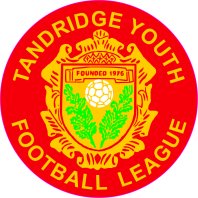    TANDRIDGE YOUTH FOOTBALL LEAGUEREGISTRATION CLARIFICATION OF PLAYER NAMECLUB THAT PLAYER IS REGISTERED WITH…………………………………………………………………………..TEAM THAT PLAYER IS REGISTERED WITH…………………………………………………………………………..LEGAL NAME OF PLAYER AS PROVIDED BY BIRTH CERTIFICATE COPY, PASSPORT COPY OR OTHER DOCUMENTATION ………………………………………………………………………………………………………THE LEAGUE ARE HEREBY NOTIFIED THAT THE PLAYER NAMED ABOVE NO LONGER WISHES TO PROVIDE HIS FULL SURNAME WHEN SIGNING HIS REGISTRATION CARD AND WOULD ONLY WANT TO WRITE PART OF HIS SURNAME ON THE BACK OF THE REGISTRATION CARD.THE NAME HE WISHES TO SIGN IS ………………………………………………………………………………………I CONFIRM THAT ABOVE NAME IS THE NAME THE PLAYER WISHES TO USE WHEN SIGNING FOR REGISTRATION WITH THE LEAGUE                            Signed ………………………………………………Club Officer                            Print Name………………………………………..Club OfficerPosition held by Club Officer.  Club Secretary / Team Manager / Other – Please stateI CONFIRM THAT ABOVE NAME IS THE NAME THE PLAYER WISHES TO USE WHEN SIGNINGFOR REGISTRATION WITH THE LEAGUE                            Signed ………………………………………………Parent/Guardian                            Print Name………………………………………..Parent/GuardianUNLESS THE PLAYER HAS CHANGED HIS NAME BY DEED POLL HIS SIGNATURE MUST CONTAIN PART OF HIS RECOGNISED SURNAME TO BE ACCEPTED2022 – 2023 SEASON